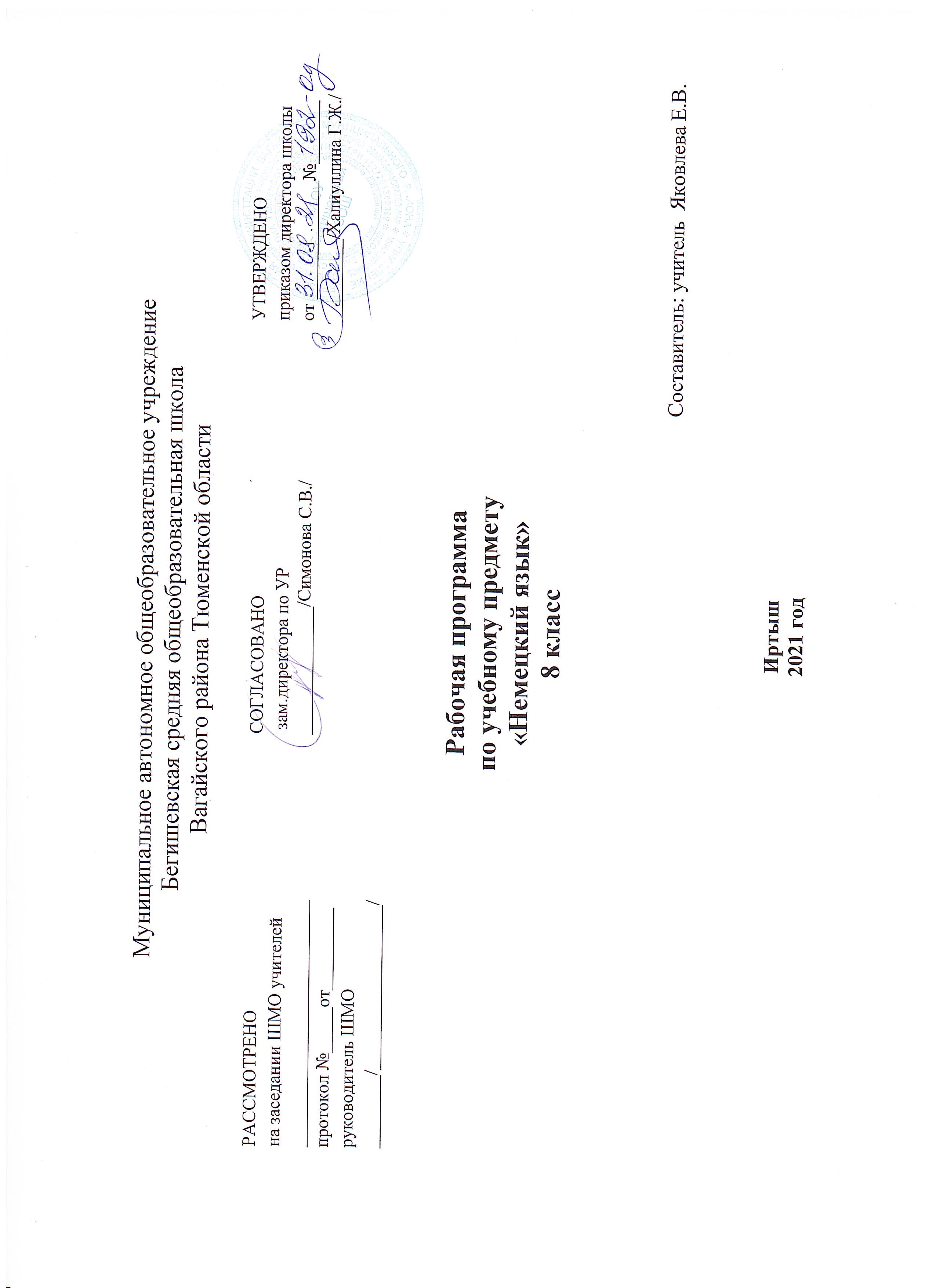 1. Планируемые предметные результаты освоения учебного предмета «Немецкий язык»Личностные результаты:1) воспитание российской гражданской идентичности: патриотизма, любви и уважения к Отечеству, чувства гордости за свою Родину, прошлое и настоящее многонационального народа России; осознание своей этнической принадлежности, знание истории, языка, культуры своего народа, своего края, основ культурного наследия народов России и человечества; усвоение гуманистических, демократических и традиционных ценностей многонационального российского общества; воспитание чувства ответственности и долга перед Родиной;2) формирование ответственного отношения к учению, готовности и способности обучающихся к саморазвитию, и самообразованию на основе мотивации к обучению и познанию, осознанному выбору и построению дальнейшей индивидуальной траектории образования на базе ориентировки в мире профессий и профессиональных предпочтений, с учётом устойчивых познавательных интересов;3) формирование целостного мировоззрения, соответствующего современному уровню развития науки и общественной практики, учитывающего социальное, культурное, языковое, духовное многообразие современного мира;4) формирование осознанного, уважительного и доброжелательного отношения к другому человеку, его мнению, мировоззрению, культуре, языку, вере, гражданской позиции, к истории, культуре, религии, традициям, языкам, ценностям народов России и народов мира; готовности и способности вести диалог с другими людьми и достигать в нём взаимопонимания;5) освоение социальных норм, правил поведения, ролей и форм социальной жизни в группах и сообществах, включая взрослые и социальные сообщества; участие в школьном самоуправлении и общественной жизни в пределах возрастных компетенций с учётом региональных, этнокультурных, социальных и экономических особенностей;6) развитие морального сознания и компетентности в решении моральных проблем на основе личностного выбора, формирование нравственных чувств и нравственного поведения, осознанного и ответственного отношения к собственным поступкам;7) формирование коммуникативной компетентности в общении и сотрудничестве со сверстниками, старшими и младшими в процессе образовательной, общественно полезной, учебно-исследовательской, творческой и других видов деятельности;8) формирование ценности здорового и безопасного образа жизни; усвоение правил индивидуального и коллективного безопасного поведения в чрезвычайных ситуациях, угрожающих жизни и здоровью людей, правил поведения на транспорте и на дорогах;9) формирование основ экологической культуры на основе признания ценности жизни во всех её проявлениях и необходимости ответственного, бережного отношения к окружающей среде;10) осознание значения семьи в жизни человека и общества, принятие ценности семейной жизни, уважительное и заботливое отношение к членам своей семьи;11) развитие эстетического сознания через освоение художественного наследия народов России и мира, творческой деятельности эстетического характера.Метапредметные результаты:Регулятивные УУДУмение самостоятельно определять цели обучения, ставить и формулировать новые задачи в учебе и познавательной деятельности, развивать мотивы и интересы своей познавательной деятельности. Обучающийся сможет:анализировать существующие и планировать будущие образовательные результаты;идентифицировать собственные проблемы и определять главную проблему;выдвигать версии решения проблемы, формулировать гипотезы, предвосхищать конечный результат;ставить цель деятельности на основе определенной проблемы и существующих возможностей;формулировать учебные задачи как шаги достижения поставленной цели деятельности;обосновывать целевые ориентиры и приоритеты ссылками на ценности, указывая и обосновывая логическую последовательность шагов.Умение самостоятельно планировать пути достижения целей, в том числе альтернативные, осознанно выбирать наиболее эффективные способы решения учебных и познавательных задач. Обучающийся сможет:определять необходимые действие (я) в соответствии с учебной и познавательной задачей и составлять алгоритм их выполнения;обосновывать и осуществлять выбор наиболее эффективных способов решения учебных и познавательных задач;определять/находить, в том числе из предложенных вариантов, условия для выполнения учебной и познавательной задачи;выстраивать жизненные планы на краткосрочное будущее (заявлять целевые ориентиры, ставить адекватные им задачи и предлагать действия, указывая и обосновывая логическую последовательность шагов);выбирать из предложенных вариантов и самостоятельно искать средства/ресурсы для решения задачи/достижения цели;составлять план решения проблемы (выполнения проекта, проведения исследования);определять потенциальные затруднения при решении учебной и познавательной задачи и находить средства для их устранения;описывать свой опыт, оформляя его для передачи другим людям в виде технологии решения практических задач определенного класса;планировать и корректировать свою индивидуальную образовательную траекторию.Умение соотносить свои действия с планируемыми результатами, осуществлять контроль своей деятельности в процессе достижения результата, определять способы действий в рамках предложенных условий и требований, корректировать свои действия в соответствии с изменяющейся ситуацией. Обучающийся сможет:определять совместно с педагогом и сверстниками критерии планируемых результатов и критерии оценки своей учебной деятельности;систематизировать (в том числе выбирать приоритетные) критерии планируемых результатов и оценки своей деятельности;отбирать инструменты для оценивания своей деятельности, осуществлять самоконтроль своей деятельности в рамках предложенных условий и требований;оценивать свою деятельность, аргументируя причины достижения или отсутствия планируемого результата;находить достаточные средства для выполнения учебных действий в изменяющейся ситуации и/или при отсутствии планируемого результата;работая по своему плану, вносить коррективы в текущую деятельность на основе анализа изменений ситуации для получения запланированных характеристик продукта/результата;устанавливать связь между полученными характеристиками продукта и характеристиками процесса деятельности и по завершении деятельности предлагать изменение характеристик процесса для получения улучшенных характеристик продукта;сверять свои действия с целью и, при необходимости, исправлять ошибки самостоятельно.Умение оценивать правильность выполнения учебной задачи, собственные возможности ее решения. Обучающийся сможет:определять критерии правильности (корректности) выполнения учебной задачи;анализировать и обосновывать применение соответствующего инструментария для выполнения учебной задачи;свободно пользоваться выработанными критериями оценки и самооценки, исходя из цели и имеющихся средств, различая результат и способы действий;оценивать продукт своей деятельности по заданным и/или самостоятельно определенным критериям в соответствии с целью деятельности;обосновывать достижимость цели выбранным способом на основе оценки своих внутренних ресурсов и доступных внешних ресурсов;фиксировать и анализировать динамику собственных образовательных результатов.Владение основами самоконтроля, самооценки, принятия решений и осуществления осознанного выбора в учебной и познавательной деятельности. Обучающийся сможет:наблюдать и анализировать собственную учебную и познавательную деятельность и деятельность других обучающихся в процессе взаимопроверки;соотносить реальные и планируемые результаты индивидуальной образовательной деятельности и делать выводы;принимать решение в учебной ситуации и нести за него ответственность;самостоятельно определять причины своего успеха или неуспеха и находить способы выхода из ситуации неуспеха;ретроспективно определять, какие действия по решению учебной задачи или параметры этих действий привели к получению имеющегося продукта учебной деятельности;демонстрировать приемы регуляции психофизиологических/ эмоциональных состояний для достижения эффекта успокоения (устранения эмоциональной напряженности), эффекта восстановления (ослабления проявлений утомления), эффекта активизации (повышения психофизиологической реактивности).Познавательные УУДУмение определять понятия, создавать обобщения, устанавливать аналогии, классифицировать, самостоятельно выбирать основания и критерии для классификации, устанавливать причинно-следственные связи, строить логическое рассуждение, умозаключение (индуктивное, дедуктивное, по аналогии) и делать выводы. Обучающийся сможет:подбирать слова, соподчиненные ключевому слову, определяющие его признаки и свойства;выстраивать логическую цепочку, состоящую из ключевого слова и соподчиненных ему слов;выделять общий признак двух или нескольких предметов или явлений и объяснять их сходство;объединять предметы и явления в группы по определенным признакам, сравнивать, классифицировать и обобщать факты и явления;выделять явление из общего ряда других явлений;определять обстоятельства, которые предшествовали возникновению связи между явлениями, из этих обстоятельств выделять определяющие, способные быть причиной данного явления, выявлять причины и следствия явлений;строить рассуждение от общих закономерностей к частным явлениям и от частных явлений к общим закономерностям;строить рассуждение на основе сравнения предметов и явлений, выделяя при этом общие признаки;излагать полученную информацию, интерпретируя ее в контексте решаемой задачи;самостоятельно указывать на информацию, нуждающуюся в проверке, предлагать и применять способ проверки достоверности информации;вербализовать эмоциональное впечатление, оказанное на него источником;объяснять явления, процессы, связи и отношения, выявляемые в ходе познавательной и исследовательской деятельности (приводить объяснение с изменением формы представления; объяснять, детализируя или обобщая; объяснять с заданной точки зрения);выявлять и называть причины события, явления, в том числе возможные /наиболее вероятные причины, возможные последствия заданной причины, самостоятельно осуществляя причинно-следственный анализ;делать вывод на основе критического анализа разных точек зрения, подтверждать вывод собственной аргументацией или самостоятельно полученными данными.Умение создавать, применять и преобразовывать знаки и символы, модели и схемы для решения учебных и познавательных задач. Обучающийся сможет:обозначать символом и знаком предмет и/или явление;определять логические связи между предметами и/или явлениями, обозначать данные логические связи с помощью знаков в схеме;создавать абстрактный или реальный образ предмета и/или явления;строить модель/схему на основе условий задачи и/или способа ее решения;создавать вербальные, вещественные и информационные модели с выделением существенных характеристик объекта для определения способа решения задачи в соответствии с ситуацией;преобразовывать модели с целью выявления общих законов, определяющих данную предметную область;переводить сложную по составу (многоаспектную) информацию из графического или формализованного (символьного) представления в текстовое, и наоборот;строить схему, алгоритм действия, исправлять или восстанавливать неизвестный ранее алгоритм на основе имеющегося знания об объекте, к которому применяется алгоритм;строить доказательство: прямое, косвенное, от противного;анализировать/рефлексировать опыт разработки и реализации учебного проекта, исследования (теоретического, эмпирического) на основе предложенной проблемной ситуации, поставленной цели и/или заданных критериев оценки продукта/результата.Смысловое чтение. Обучающийся сможет:находить в тексте требуемую информацию (в соответствии с целями своей деятельности);ориентироваться в содержании текста, понимать целостный смысл текста, структурировать текст;устанавливать взаимосвязь описанных в тексте событий, явлений, процессов;резюмировать главную идею текста;преобразовывать текст, «переводя» его в другую модальность, интерпретировать текст (художественный и нехудожественный – учебный, научно-популярный, информационный, текст non-fiction);критически оценивать содержание и форму текста.Формирование и развитие экологического мышления, умение применять его в познавательной, коммуникативной, социальной практике и профессиональной ориентации. Обучающийся сможет:определять свое отношение к природной среде;анализировать влияние экологических факторов на среду обитания живых организмов;проводить причинный и вероятностный анализ экологических ситуаций;прогнозировать изменения ситуации при смене действия одного фактора на действие другого фактора;распространять экологические знания и участвовать в практических делах по защите окружающей среды;выражать свое отношение к природе через рисунки, сочинения, модели, проектные работы.10. Развитие мотивации к овладению культурой активного использования словарей и других поисковых систем. Обучающийся сможет:определять необходимые ключевые поисковые слова и запросы;осуществлять взаимодействие с электронными поисковыми системами, словарями;формировать множественную выборку из поисковых источников для объективизации результатов поиска;соотносить полученные результаты поиска со своей деятельностью.Коммуникативные УУДУмение организовывать учебное сотрудничество и совместную деятельность с учителем и сверстниками; работать индивидуально и в группе: находить общее решение и разрешать конфликты на основе согласования позиций и учета интересов; формулировать, аргументировать и отстаивать свое мнение. Обучающийся сможет:определять возможные роли в совместной деятельности;играть определенную роль в совместной деятельности;принимать позицию собеседника, понимая позицию другого, различать в его речи: мнение (точку зрения), доказательство (аргументы), факты; гипотезы, аксиомы, теории;определять свои действия и действия партнера, которые способствовали или препятствовали продуктивной коммуникации;строить позитивные отношения в процессе учебной и познавательной деятельности;корректно и аргументированно отстаивать свою точку зрения, в дискуссии уметь выдвигать контраргументы, перефразировать свою мысль (владение механизмом эквивалентных замен);критически относиться к собственному мнению, с достоинством признавать ошибочность своего мнения (если оно таково) и корректировать его;предлагать альтернативное решение в конфликтной ситуации;выделять общую точку зрения в дискуссии;договариваться о правилах и вопросах для обсуждения в соответствии с поставленной перед группой задачей;организовывать учебное взаимодействие в группе (определять общие цели, распределять роли, договариваться друг с другом и т. д.);устранять в рамках диалога разрывы в коммуникации, обусловленные непониманием/неприятием со стороны собеседника задачи, формы или содержания диалога.Умение осознанно использовать речевые средства в соответствии с задачей коммуникации для выражения своих чувств, мыслей и потребностей для планирования и регуляции своей деятельности; владение устной и письменной речью, монологической контекстной речью. Обучающийся сможет:определять задачу коммуникации и в соответствии с ней отбирать речевые средства;отбирать и использовать речевые средства в процессе коммуникации с другими людьми (диалог в паре, в малой группе и т. д.);представлять в устной или письменной форме развернутый план собственной деятельности;соблюдать нормы публичной речи, регламент в монологе и дискуссии в соответствии с коммуникативной задачей;высказывать и обосновывать мнение (суждение) и запрашивать мнение партнера в рамках диалога;принимать решение в ходе диалога и согласовывать его с собеседником;создавать письменные «клишированные» и оригинальные тексты с использованием необходимых речевых средств;использовать вербальные средства (средства логической связи) для выделения смысловых блоков своего выступления;использовать невербальные средства или наглядные материалы, подготовленные/отобранные под руководством учителя;делать оценочный вывод о достижении цели коммуникации непосредственно после завершения коммуникативного контакта и обосновывать его.Формирование и развитие компетентности в области использования информационно-коммуникационных технологий (далее – ИКТ). Обучающийся сможет:целенаправленно искать и использовать информационные ресурсы, необходимые для решения учебных и практических задач с помощью средств ИКТ;выбирать, строить и использовать адекватную информационную модель для передачи своих мыслей средствами естественных и формальных языков в соответствии с условиями коммуникации;выделять информационный аспект задачи, оперировать данными, использовать модель решения задачи;использовать компьютерные технологии (включая выбор адекватных задаче инструментальных программно-аппаратных средств и сервисов) для решения информационных и коммуникационных учебных задач, в том числе: вычисление, написание писем, сочинений, докладов, рефератов, создание презентаций и др.;использовать информацию с учетом этических и правовых норм;создавать информационные ресурсы разного типа и для разных аудиторий, соблюдать информационную гигиену и правила информационной безопасности.Предметные результаты:Изучение предметной области "Иностранные языки" должно обеспечить:приобщение к культурному наследию стран изучаемого иностранного языка, воспитание ценностного отношения к иностранному языку как инструменту познания и достижения взаимопонимания между людьми и народами;осознание тесной связи между овладением иностранными языками и личностным, социальным и профессиональным ростом;формирование коммуникативной иноязычной компетенции (говорение, аудирование, чтение и письмо), необходимой для успешной социализации и самореализации;обогащение активного и потенциального словарного запаса, развитие у обучающихся культуры владения иностранным языком в соответствии с требованиями к нормам устной и письменной речи, правилами речевого этикета.Результаты изучения предметной области «иностранные языки» должны отражать:1) формирование дружелюбного и толерантного отношения к ценностям иных культур, оптимизма и выраженной личностной позиции в восприятии мира, в развитии национального самосознания на основе знакомства с жизнью своих сверстников в других странах, с образцами зарубежной литературы разных жанров, с учетом достигнутого обучающимися уровня иноязычной компетентности;2) формирование и совершенствование иноязычной коммуникативной компетенции; расширение и систематизация знаний о языке, расширение лингвистического кругозора и лексического запаса, дальнейшее овладение общей речевой культурой;3) достижение допорогового уровня иноязычной коммуникативной компетенции;4) создание основы для формирования интереса к совершенствованию достигнутого уровня владения изучаемым иностранным языком, в том числе на основе самонаблюдения и самооценки, к изучению второго/третьего иностранного языка, к использованию иностранного языка как средства получения информации, позволяющей расширять свои знания в других предметных областях.Коммуникативные уменияГоворение. Диалогическая речьВыпускник научится:вести диалог (диалог этикетного характер, диалог-расспрос, диалог побуждение к действию; комбинированный диалог) в стандартных ситуациях неофициального общения в рамках освоенной тематики, соблюдая нормы речевого этикета, принятые в стране изучаемого языка.Выпускник получит возможность научиться:вести диалог-обмен мнениями;брать и давать интервью;вести диалог-расспрос на основе нелинейного текста (таблицы, диаграммы и т. д.)Говорение. Монологическая речьВыпускник научится:строить связное монологическое высказывание с опорой на зрительную наглядность и/или вербальные опоры (ключевые слова, план, вопросы) в рамках освоенной тематики;описывать события с опорой на зрительную наглядность и/или вербальную опору (ключевые слова, план, вопросы);давать краткую характеристику реальных людей и литературных персонажей;передавать основное содержание прочитанного текста с опорой или без опоры на текст, ключевые слова/план/вопросы;описывать картинку/фото с опорой или без опоры на ключевые слова/план/вопросы.Выпускник получит возможность научиться:делать сообщение на заданную тему на основе прочитанного;комментировать факты из прочитанного/прослушанного текста, выражать и аргументировать свое отношение к прочитанному/прослушанному;кратко высказываться без предварительной подготовки на заданную тему в соответствии с предложенной ситуацией общения;кратко высказываться с опорой на нелинейный текст (таблицы, диаграммы, расписание и т. п.)кратко излагать результаты выполненной проектной работы.АудированиеВыпускник научится:воспринимать на слух и понимать основное содержание несложных аутентичных текстов, содержащих некоторое количество неизученных языковых явлений;воспринимать на слух и понимать нужную/интересующую/запрашиваемую информацию в аутентичных текстах, содержащих как изученные языковые явления, так и некоторое количество неизученных языковых явлений.Выпускник получит возможность научиться:выделять основную тему в воспринимаемом на слух тексте;использовать контекстуальную или языковую догадку при восприятии на слух текстов, содержащих незнакомые слова.ЧтениеВыпускник научится:читать и понимать основное содержание несложных аутентичных текстов, содержащие отдельные неизученные языковые явления;читать и находить в несложных аутентичных текстах, содержащих отдельные неизученные языковые явления, нужную/интересующую/запрашиваемую информацию, представленную в явном и в неявном виде;читать и полностью понимать несложные аутентичные тексты, построенные на изученном языковом материале; выразительно читать вслух небольшие построенные на изученном языковом материале аутентичные тексты, демонстрируя понимание прочитанного.Выпускник получит возможность научиться:устанавливать причинно-следственную взаимосвязь фактов и событий, изложенных в несложном аутентичном тексте;восстанавливать текст из разрозненных абзацев или путем добавления выпущенных фрагментов.Письменная речьВыпускник научится:заполнять анкеты и формуляры, сообщая о себе основные сведения (имя, фамилия, пол, возраст, гражданство, национальность, адрес и т. д.);писать короткие поздравления с днем рождения и другими праздниками, с употреблением формул речевого этикета, принятых в стране изучаемого языка, выражать пожелания (объемом 30–40 слов, включая адрес);писать личное письмо в ответ на письмо-стимул с употреблением формул речевого этикета, принятых в стране изучаемого языка: сообщать краткие сведения о себе и запрашивать аналогичную информацию о друге по переписке; выражать благодарность, извинения, просьбу; давать совет и т. д. (объемом 120 слов, включая адрес);писать небольшие письменные высказывания с опорой на образец/план.Выпускник получит возможность научиться:делать краткие выписки из текста с целью их использования в собственных устных высказываниях;писать электронное письмо (e-mail) зарубежному другу в ответ на электронное письмо-стимул;составлять план/тезисы устного или письменного сообщения;кратко излагать в письменном виде результаты проектной деятельности;писать небольшое письменное высказывание с опорой на нелинейный текст (таблицы, диаграммы и т. п.).Языковые навыки и средства оперирования имиОрфография и пунктуацияВыпускник научится:правильно писать изученные слова;правильно ставить знаки препинания в конце предложения: точку в конце повествовательного предложения, вопросительный знак в конце вопросительного предложения, восклицательный знак в конце восклицательного предложения;расставлять в личном письме знаки препинания, диктуемые его форматом, в соответствии с нормами, принятыми в стране изучаемого языка.Выпускник получит возможность научиться:сравнивать и анализировать буквосочетания немецкого языка и их транскрипцию.Фонетическая сторона речиВыпускник научится:различать на слух и адекватно, без фонематических ошибок, ведущих к сбою коммуникации, произносить слова изучаемого иностранного языка;соблюдать правильное ударение в изученных словах;различать коммуникативные типы предложений по их интонации;членить предложение на смысловые группы;адекватно, без ошибок, ведущих к сбою коммуникации, произносить фразы с точки зрения их ритмико-интонационных особенностей (побудительное предложение; общий, специальный, альтернативный и разделительный вопросы), в том числе, соблюдая правило отсутствия фразового ударения на служебных словах.Выпускник получит возможность научиться:выражать модальные значения, чувства и эмоции с помощью интонации;различать варианты немецкого языка в прослушанных высказываниях.Лексическая сторона речиВыпускник научится:узнавать в письменном и звучащем тексте изученные лексические единицы (слова, словосочетания, реплики-клише речевого этикета), в том числе многозначные в пределах тематики основной школы;употреблять в устной и письменной речи в их основном значении изученные лексические единицы (слова, словосочетания, реплики-клише речевого этикета), в том числе многозначные, в пределах тематики основной школы в соответствии с решаемой коммуникативной задачей;соблюдать существующие в немецком языке нормы лексической сочетаемости;распознавать и образовывать родственные слова с использованием словосложения и конверсии в пределах тематики основной школы в соответствии с решаемой коммуникативной задачей;распознавать и образовывать родственные слова с использованием аффиксации в пределах тематики основной школы в соответствии с решаемой коммуникативной задачей:Выпускник получит возможность научиться:распознавать и употреблять в речи в нескольких значениях многозначные слова, изученные в пределах тематики основной школы;знать различия между явлениями синонимии и антонимии; употреблять в речи изученные синонимы и антонимы адекватно ситуации общения;распознавать и употреблять в речи наиболее распространенные фразовые глаголы;распознавать принадлежность слов к частям речи по аффиксам;использовать языковую догадку в процессе чтения и аудирования (догадываться о значении незнакомых слов по контексту, по сходству с русским/ родным языком, по словообразовательным элементам).Грамматическая сторона речиВыпускник научится:оперировать в процессе устного и письменного общения основными синтаксическими конструкциями и морфологическими формами в соответствии с коммуникативной задачей в коммуникативно-значимом контексте:распознавать и употреблять в речи различные коммуникативные типы предложений: повествовательные (в утвердительной и отрицательной форме) вопросительные (общий, специальный, альтернативный и разделительный вопросы), побудительные (в утвердительной и отрицательной форме) и восклицательные;распознавать и употреблять в речи распространенные и нераспространенные простые предложения, в том числе с несколькими обстоятельствами, следующими в определенном порядке;использовать косвенную речь в утвердительных и вопросительных предложениях в настоящем и прошедшем времени;распознавать и употреблять в речи условные предложения реального характера и нереального характера;распознавать и употреблять в речи имена существительные в единственном числе и во множественном числе, образованные по правилу, и исключения;распознавать и употреблять в речи существительные с определенным/неопределенным/нулевым артиклем;распознавать и употреблять в речи местоимения: личные (в именительном и объектном падежах, в абсолютной форме), притяжательные, возвратные, указательные, неопределенные и их производные, относительные, вопросительные;распознавать и употреблять в речи имена прилагательные в положительной, сравнительной и превосходной степенях, образованные по правилу, и исключения;распознавать и употреблять в речи наречия времени и образа действия и слова, выражающие количество; наречия в положительной, сравнительной и превосходной степенях, образованные по правилу и исключения;распознавать и употреблять в речи количественные и порядковые числительные;распознавать и употреблять в речи глаголы в наиболее употребительных временных формах действительного залога;распознавать и употреблять в речи различные грамматические средства для выражения будущего времени;распознавать и употреблять в речи модальные глаголы и их эквиваленты;распознавать и употреблять в речи глаголы в следующих формах страдательного залога;распознавать и употреблять в речи предлоги места, времени, направления; предлоги, употребляемые при глаголах в страдательном залоге.Выпускник получит возможность научиться:распознавать сложноподчиненные предложения распознавать и употреблять в речи сложноподчиненные предложения с союзами;распознавать и употреблять в речи определения, выраженные прилагательными, в правильном порядке их следования;распознавать и употреблять в речи глаголы во временных формах действительного залога;распознавать и употреблять в речи глаголы в формах страдательного залога;Социокультурные знания и уменияВыпускник научится:употреблять в устной и письменной речи в ситуациях формального и неформального общения основные нормы речевого этикета, принятые в странах изучаемого языка;представлять родную страну и культуру на немецком языке;понимать социокультурные реалии при чтении и аудировании в рамках изученного материалаВыпускник получит возможность научиться:использовать социокультурные реалии при создании устных и письменных высказываний;находить сходство и различие в традициях родной страны и страны/стран изучаемого языка.Компенсаторные уменияВыпускник научится:выходить из положения при дефиците языковых средств: использовать переспрос при говорении.Выпускник получит возможность научиться:использовать перифраз, синонимические и антонимические средства при говорении;пользоваться языковой и контекстуальной догадкой при аудировании и чтении.Содержание образования по учебному предметуГлава 1. Фитнес и спорт.(9ч)Здоровый образ жизни. Режим труда и отдыха. Спорт. Питание. Спряжение модальных глаголовГлава 2. Школьные обмен.(9ч)Школьное образование, школьная жизнь, изучаемые предметы и отношения к ним. Переписка с зарубежными сверстниками. Страны второго иностранного языка и родная страна, их географическое положение, столицы и крупные города, достопримечательности, культурные особенности. Выдающиеся люди, их вклад в науку и культуру. Глава 3. Наши праздники.(8ч)Культурные особенности страны изучаемого языка - национальные праздники, знаменательные даты, традиции, обычаи.Маленькая перемена. (2ч)Повторение.Глава 4.  Атмосфера Берлина. (6ч )Выдающиеся люди Берлина. Глава 5.  Мир и окружающая среда.(10ч)Природа. Проблемы экологии. Защита окружающей среды, климат, погода.Глава 6. Путешествие по Рейну.(8ч)Досуг и увлечения. Чтение. Кино. Театр. Виды отдыха. Путешествия. Транспорт. Покупки. Глава 7. Прощальная вечеринка.(6ч)Досуг и увлечения. Виды отдыха. Путешествия. Транспорт.Большая перемена.(3ч)Повторение.Глава 9. Страноведение.(7ч)Страноведческий материал.3.Тематическое планирование с указанием количества часов, отводимых на освоение каждой темыТема раздела / количество часов  № урокаТема урока / количество часовФитнес и спорт (9ч)1-2Спорт в моей жизни / 2 часаФитнес и спорт (9ч)3-4Спорт – это важно… / 2 часаФитнес и спорт (9ч)5-6Спортсмены из Германии, Австрии, Швейцарии / 2 часаФитнес и спорт (9ч)7-8Спортивные травмы / 2 часаФитнес и спорт (9ч)9Упражнения для развития памяти и мышления / 1 часФитнес и спорт (9ч)10Контрольная работа №1 / 1 часШкольный обмен (8 ч)11-12Школьный обмен / 2 часаШкольный обмен (8 ч)13-14Проживание в «гостевой» семье / 2 часаШкольный обмен (8 ч)15-16Как правильно ответить на вопросы Wo? Wohin? / 2 часаШкольный обмен (8 ч)17Школьный обмен с Германией / 1 часШкольный обмен (8 ч)18Контрольная работа №2 / 1 часНаши праздники (11 ч)19Наши праздники / 1 часНаши праздники (11 ч)20-21Праздники в Германии / 2 часаНаши праздники (11 ч)22-23Праздники в Австрии / 2 часаНаши праздники (11 ч)24-25Праздники в Швейцарии / 2 часаНаши праздники (11 ч)26-27Обобщение по теме «Праздники» / 2 часаНаши праздники (11 ч)28Маленькая перемена / 1 часНаши праздники (11 ч)29Контрольная работа №3 / 1 часБерлин – столица Германии (8 ч)30-31Берлин - столица Германии / 1 часБерлин – столица Германии (8 ч)32-33Посещение музея / 2 часаБерлин – столица Германии (8 ч)34Песни о Берлине / 1 часБерлин – столица Германии (8 ч)35-36Путешествие по Берлину / 2 часаБерлин – столица Германии (8 ч)37Контрольная работа № 5 / 1 часОкружающий мир (10 ч)38-39Прогноз погоды / 2 часаОкружающий мир (10 ч)40-41Капризы природы / 2 часаОкружающий мир (10 ч)42-43Проблемы экологии / 2 часаОкружающий мир (10 ч)44Защита окружающей среды. / 1 часОкружающий мир (10 ч)45-46Составление диалогов на тему «Покупка билетов на вокзале». / 2 часаОкружающий мир (10 ч)47Контрольная работа №6 / 1 часПутешествие по Рейну(10 ч)48-49Путешествие по Рейну. / 2 часаПутешествие по Рейну(10 ч)50Просмотр видеофильма «Вокруг Рейна так красиво!» / 1 часПутешествие по Рейну(10 ч)51-52Как правильно спланировать путешествие / 2 часаПутешествие по Рейну(10 ч)53-54Грамматика. Употребление предлогов в немецком языке. / 2 часаПутешествие по Рейну(10 ч)55-56Одежда делает людей. / 2 часаПутешествие по Рейну(10 ч)57Контрольная работа №7 / 1 часПрощальная вечеринка (13 ч)58-59Немцы за границей. / 2 часаПрощальная вечеринка (13 ч)60-61Иностранцы в Германии / 2 часаПрощальная вечеринка (13 ч)62-63Идеи для подарков / 2 часаПрощальная вечеринка (13 ч)64Учимся дарить подарки. / 1 часПрощальная вечеринка (13 ч)65Большая перемена / 1 часПрощальная вечеринка (13 ч)66Повторение / 1 часПрощальная вечеринка (13 ч)67Итоговая контрольная работа / 1 часПрощальная вечеринка (13 ч)68Анализ итоговой контрольной работы / 1 час